								projektas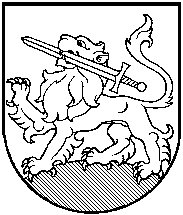 RIETAVO SAVIVALDYBĖS TARYBASPRENDIMASDĖL RIETAVO SAVIVALDYBĖS TARYBOS 2016 M. BIRŽELIO 23 D. SPRENDIMO NR. T1-109 „DĖL PROJEKTO „Rietavo miesto gyvenamųjų namų kvartalų kompleksinis sutvarkymas didinant gyvenamosios aplinkos patrauklumą“ PARENGIMO IR ĮGYVENDINIMO PAKEITIMO“ 3 punkto pakeitimo ir papildymo 5 punktu2018 m. spalio xx  d.  Nr. T1-RietavasVadovaudamasi Lietuvos Respublikos vietos savivaldos įstatymo 18 straipsnio 1 dalimi, 2014–2020 metų Europos Sąjungos fondų investicijų veiksmų programos 7 prioriteto „Kokybiško užimtumo ir dalyvavimo darbo rinkoje skatinimas“ 07.1.1-CPVA-R-905 priemonės „Miestų kompleksinė plėtra“ aprašu, patvirtintu Lietuvos Respublikos vidaus reikalų ministro 2015 m. spalio 23 d. įsakymu Nr. 1V-841 „Dėl 2014–2020 metų Europos Sąjungos fondų investicijų veiksmų programos 7 prioriteto „Kokybiško užimtumo ir dalyvavimo darbo rinkoje skatinimas“ 07.1.1-CPVA-R-905 priemonės „Miestų kompleksinė plėtra“ projektų finansavimo sąlygų aprašo patvirtinimo“, Rietavo  savivaldybės taryba  n u s p r e n d ž i a:Pakeisti Rietavo savivaldybės tarybos 2018 m. gegužės 24 d. sprendimo Nr. T1-95  „Dėl projekto „Rietavo miesto gyvenamųjų namų kvartalų kompleksinis sutvarkymas didinant gyvenamosios aplinkos patrauklumą“ parengimo ir įgyvendinimo pakeitimo“ 3 punktą ir jį išdėstyti taip: „3. Prisidėti prie projekto finansavimo ne mažiau kaip 7,5 proc. visų tinkamų finansuoti projekto išlaidų ir padengti visas netinkamas finansuoti, tačiau šiam projektui įgyvendinti būtinas išlaidas ir tinkamas išlaidas, kurių nepadengia projekto finansavimas. Užtikrinti investicijų tęstinumą 5 metus po projekto finansavimo pabaigos“.2.	Papildyti Rietavo savivaldybės tarybos 2018 m. gegužės 24 d. sprendimą Nr. T1-95  „Dėl projekto „Rietavo miesto gyvenamųjų namų kvartalų kompleksinis sutvarkymas didinant gyvenamosios aplinkos patrauklumą“ parengimo ir įgyvendinimo pakeitimo“ 5 punktu ir jį išdėstyti taip: „5. Pavesti Savivaldybės administracijai atlikti (vykdyti) socialinės ir gamybinės infrastruktūros objektų projektavimo ir statybos užsakovo funkcijas, kiek tai susiję su Savivaldybės nuosavybės ar kita valdymo ir naudojimo teise valdomu turtu“.Sprendimas gali būti skundžiamas ikiteismine tvarka Lietuvos administracinių ginčų komisijos Klaipėdos apygardos skyriui (H. Manto g. 37, Klaipėda) arba Lietuvos Respublikos administracinių bylų teisenos įstatymo nustatyta tvarka Regionų apygardos administracinio teismo Klaipėdos rūmams (Galinio Pylimo g. 9, Klaipėda) per vieną mėnesį nuo šio sprendimo paskelbimo ar įteikimo suinteresuotai šaliai dienos.Savivaldybės meras 	                                                                           Antanas Černeckis                                                                     AIŠKINAMASIS RAŠTAS PRIE SPRENDIMO DĖL RIETAVO SAVIVALDYBĖS TARYBOS 2016 M. BIRŽELIO 23 D. SPRENDIMO NR. T1-109 „DĖL PROJEKTO „RIETAVO MIESTO GYVENAMŲJŲ NAMŲ KVARTALŲ KOMPLEKSINIS SUTVARKYMAS DIDINANT GYVENAMOSIOS APLINKOS PATRAUKLUMĄ“ PARENGIMO IR ĮGYVENDINIMO PAKEITIMO“ 3 punkto pakeitimo ir papildymo 5 punktu2018-10- Rietavas1. Sprendimo projekto esmė.Parengti ir įgyvendinti projektą „Rietavo miesto viešųjų erdvių kompleksinis sutvarkymas.“ 2. Kuo vadovaujantis parengtas sprendimo projektas.         Sprendimo projektas parengtas vadovaujantis Lietuvos Respublikos vietos savivaldos įstatymo 18 straipsnio 1 dalimi, Lietuvos Respublikos vidaus reikalų  ministro 2015 m. spalio 23 d. įsakymu Nr. 1V-841 „Dėl 2014–2020 metų Europos Sąjungos fondų investicijų veiksmų programos 7 prioriteto „Kokybiško užimtumo ir dalyvavimo darbo rinkoje skatinimas“ 07.1.1-CPVA-R-905 priemonės „Miestų kompleksinė plėtra“ aprašu.3. Tikslai ir uždaviniai.    Kompleksiškai  sutvarkyti  Rietavo miesto viešąsias erdves.4. Laukiami rezultatai.         Sutvarkytos Rietavo miesto viešosios  erdvės (įrengtos vaikų žaidimų, treniruoklių aikštelės, įrengti suoliukai, šiukšliadėžės, mažosios architektūros įrenginiai ir kt.).5. Kas inicijavo sprendimo  projekto rengimą.          Sprendimo projekto rengimą inicijavo Vietos ūkio skyrius.6. Sprendimo projekto rengimo metu gauti specialistų vertinimai.          Neigiamų specialistų vertinimų negauta.7. Galimos teigiamos ar neigiamos sprendimo priėmimo pasekmės.           Neigiamų pasekmių nenumatyta.8. Lėšų poreikis sprendimo įgyvendinimui.Prisidėti prie projekto finansavimo ne mažiau kaip 7,5 proc. visų tinkamų finansuoti projekto išlaidų ir padengti visas netinkamas finansuoti, tačiau šiam projektui įgyvendinti būtinas išlaidas ir tinkamas išlaidas, kurių nepadengia projekto finansavimas.9. Antikorupcinis vertinimas.            Šis sprendimas antikorupciniu požiūriu nevertinamas.   Administracijos direktoriaus pavaduotojas                                      Antanas Aužbikavičius